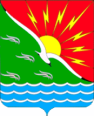 СОВЕТ ДЕПУТАТОВМУНИЦИПАЛЬНОГО ОБРАЗОВАНИЯЭНЕРГЕТИКСКИЙ ПОССОВЕТ НОВООРСКОГО РАЙОНА ОРЕНБУРГСКОЙ ОБЛАСТИЧЕТВЕРТЫЙ СОЗЫВР Е Ш Е Н И Е 23.12.2021                          п. Энергетик                                   № 65   О внесении изменений и дополнений в решение Совета депутатов муниципального образования Энергетикский поссовет Новоорского района Оренбургской области от 16.12.2020  № 25 «О бюджете муниципального образования Энергетикский поссовет Новоорского района Оренбургской области на 2021 год и плановый период 2022-2023 годовВ  соответствии  со  статьей  52 Федерального закона от 06.10. 2003 № 131-ФЗ «Об общих принципах организации местного самоуправления в Российской Федерации», руководствуясь статьями 22, 27, 52 Устава муниципального образования Энергетикский поссовет Новоорского района  Оренбургской области, Совет депутатов муниципального образования Энергетикский поссовет Новоорского района Оренбургской области,Р Е Ш И Л:В решение Совета депутатов муниципального образования Энергетикский поссовет Новоорского района Оренбургской области от 16.12.2020  № 25 «О бюджете муниципального образования    Энергетикский поссовет Новоорского района Оренбургской области на 2021 год и плановый период 2022-2023 годов» (далее по тексту Решение) внести следующие изменения:В пункте 1:	          - сочетание «в сумме 56 253 519,61 рублей» заменить на сочетание «в сумме 62 042 519,61 рублей»;          - сочетание «в сумме 55 911 291,49 рублей» заменить на сочетание «в сумме 62 633 891,49 рублей»;  Прогнозируемый профицит бюджета муниципального образования Энергетикский поссовет на 2021 год в сумме 342 240,12 рублей;1.2. Приложения № 1, № 5, № 6, к Решению изложить в новой редакции согласно приложениям № 1, № 2, № 3.2.Установить, что настоящее решение вступает в силу после его обнародования.3.Контроль за исполнением решения возложить на комиссию по бюджету, экономике, поселковому хозяйству и муниципальной собственности.                  Распределение бюджетных ассигнований бюджета поселения на 2021 год и плановый период 2022-2023 годов           муниципального образования Энергетикский поссовет, разделам, подразделам, группам и подгруппам видов расходов                                                                                             классификации расходов (руб.)Председатель Совета депутатов                           муниципального образования                                                                                         Энергетикский поссовет   _____________    М.В. Логунцова                        Исполняющий полномочия главы муниципального образования Энергетикский поссовет ______________  В.И. Клюев                                       Приложение №1 к  решению Совета депутатов Энергетикский поссовет Новоорского района Оренбургской области   "О внесении изменений и дополнений в решение Совета депутатов муниципального образования Энергетикский поссовет Новоорского района Оренбургской области  от 16.12.2020 № 25 «О  бюджете муниципального образования Энергетикский поссовет Новоорского района Оренбургской области  на 2021 год и плановый период 2022-2023 годов"от     23.12.2021 № 65 ИСТОЧНИКИ ВНУТРЕННЕГО ФИНАНСИРОВАНИЯ ДЕФИЦИТА  БЮДЖЕТА МУНИЦИПАЛЬНОГО ОБРАЗОВАНИЯ ЭНЕРГЕТИКСКИЙ ПОССОВЕТ  НА 2021 ГОД И ПЛАНОВЫЙ ПЕРИОД2022 - 2023 ГОДОВ
ИСТОЧНИКИ ВНУТРЕННЕГО ФИНАНСИРОВАНИЯ ДЕФИЦИТА  БЮДЖЕТА МУНИЦИПАЛЬНОГО ОБРАЗОВАНИЯ ЭНЕРГЕТИКСКИЙ ПОССОВЕТ  НА 2021 ГОД И ПЛАНОВЫЙ ПЕРИОД2022 - 2023 ГОДОВ
ИСТОЧНИКИ ВНУТРЕННЕГО ФИНАНСИРОВАНИЯ ДЕФИЦИТА  БЮДЖЕТА МУНИЦИПАЛЬНОГО ОБРАЗОВАНИЯ ЭНЕРГЕТИКСКИЙ ПОССОВЕТ  НА 2021 ГОД И ПЛАНОВЫЙ ПЕРИОД2022 - 2023 ГОДОВ
ИСТОЧНИКИ ВНУТРЕННЕГО ФИНАНСИРОВАНИЯ ДЕФИЦИТА  БЮДЖЕТА МУНИЦИПАЛЬНОГО ОБРАЗОВАНИЯ ЭНЕРГЕТИКСКИЙ ПОССОВЕТ  НА 2021 ГОД И ПЛАНОВЫЙ ПЕРИОД2022 - 2023 ГОДОВ
ИСТОЧНИКИ ВНУТРЕННЕГО ФИНАНСИРОВАНИЯ ДЕФИЦИТА  БЮДЖЕТА МУНИЦИПАЛЬНОГО ОБРАЗОВАНИЯ ЭНЕРГЕТИКСКИЙ ПОССОВЕТ  НА 2021 ГОД И ПЛАНОВЫЙ ПЕРИОД2022 - 2023 ГОДОВ
№ кодаНаименование источника2021 год2022 год2023 год000 01 00 00 00 00 0000 000ИСТОЧНИКИ ВНУТРЕННЕГО ФИНАНСИРОВАНИЯ ДЕФИЦИТОВ БЮДЖЕТОВ-342 228,120,000,00000 01 03 00 00 00 0000 000Бюджетные кредиты от других бюджетов бюджетной системы Российской Федерации-933600-9328000000 01 03 00 00 00 0000 700Получение бюджетных кредитов от других бюджетов бюджетной системы Российской Федерации в валюте Российской Федерации000 01 03 00 00 10 0000 710Получение  кредитов от других бюджетов бюджетной системы Российской Федерации бюджетами муниципальных районов в валюте Российской Федерации000 01 03 00 00 00 0000 800Погашение бюджетных кредитов, полученных от других бюджетов бюджетной системы Российской Федерации в валюте Российской Федерации-933600-9328000000 01 03 00 00 10 0000 810Погашение бюджетами муниципальных районов кредитов от других бюджетов бюджетной системы Российской Федерации в валюте Российской Федерации-933600-932800000 01 05 00 00 00 0000 000Изменение остатков средств на счетах по учету средств бюджета591371,88932800,000,00000 01 05 00 00 00 0000 500Увеличение остатков средств бюджетов-62042519,61-99734467,48-36994729,60000 01 05 02 00 00 0000 500Увеличение прочих остатков средств бюджетов-62042519,61-99734467,48-36994729,60000 01 05 02 01 00 0000 510Увеличение прочих остатков денежных средств бюджетов-62042519,61-99734467,48-36994729,60000 01 05 02 01 10 0000 510Увеличение прочих остатков денежных средств бюджетов поселений-62042519,61-99734467,48-36994729,6000 01 05 00 00 00 0000 600Уменьшение остатков средств бюджета62 633 891,49100 667 267,4836 994 729,60000 01 05 02 00 00 0000 600Уменьшение прочих остатков средств бюджетов62 633 891,49100 667 267,4836 994 729,60000 01 05 02 01 00 0000 610Уменьшение прочих остатков денежных средств бюджетов62 633 891,49100 667 267,4836 994 729,60000 01 05 02 01 10 0000 610Уменьшение прочих остатков денежных средств бюджетов поселений62 633 891,49100 667 267,4836 994 729,60Председатель Совета депутатов                           муниципального образования                                                                                         Энергетикский поссовет   _____________    М.В. Логунцова                        Исполняющий полномочия главы муниципального образования Энергетикский поссовет ______________  В.И. Клюев                                       Приложение № 2 к  решению Совета депутатов Энергетикский поссовет Новоорского района Оренбургской области   "О внесении изменений и дополнений в решение Совета депутатов муниципального образования Энергетикский поссовет Новоорского района Оренбургской области  от 16.12.2020 № 25 «О  бюджете муниципального образования Энергетикский поссовет Новоорского района Оренбургской области  на 2021 годи плановый период 2022-2023 годов"от 23.12.2021 № 65 ПОСТУПЛЕНИЯ ДОХОДОВ В БЮДЖЕТ МУНИЦИПАЛЬНОГО ОБРАЗОВАНИЯ ЭНЕРГЕТИКСКИЙ ПОССОВЕТ  НА 2021 ГОД И ПЛАНОВЫЙ ПЕРИОД 2021 - 2023 ГОДОВПОСТУПЛЕНИЯ ДОХОДОВ В БЮДЖЕТ МУНИЦИПАЛЬНОГО ОБРАЗОВАНИЯ ЭНЕРГЕТИКСКИЙ ПОССОВЕТ  НА 2021 ГОД И ПЛАНОВЫЙ ПЕРИОД 2021 - 2023 ГОДОВПОСТУПЛЕНИЯ ДОХОДОВ В БЮДЖЕТ МУНИЦИПАЛЬНОГО ОБРАЗОВАНИЯ ЭНЕРГЕТИКСКИЙ ПОССОВЕТ  НА 2021 ГОД И ПЛАНОВЫЙ ПЕРИОД 2021 - 2023 ГОДОВПОСТУПЛЕНИЯ ДОХОДОВ В БЮДЖЕТ МУНИЦИПАЛЬНОГО ОБРАЗОВАНИЯ ЭНЕРГЕТИКСКИЙ ПОССОВЕТ  НА 2021 ГОД И ПЛАНОВЫЙ ПЕРИОД 2021 - 2023 ГОДОВПОСТУПЛЕНИЯ ДОХОДОВ В БЮДЖЕТ МУНИЦИПАЛЬНОГО ОБРАЗОВАНИЯ ЭНЕРГЕТИКСКИЙ ПОССОВЕТ  НА 2021 ГОД И ПЛАНОВЫЙ ПЕРИОД 2021 - 2023 ГОДОВПОСТУПЛЕНИЯ ДОХОДОВ В БЮДЖЕТ МУНИЦИПАЛЬНОГО ОБРАЗОВАНИЯ ЭНЕРГЕТИКСКИЙ ПОССОВЕТ  НА 2021 ГОД И ПЛАНОВЫЙ ПЕРИОД 2021 - 2023 ГОДОВПОСТУПЛЕНИЯ ДОХОДОВ В БЮДЖЕТ МУНИЦИПАЛЬНОГО ОБРАЗОВАНИЯ ЭНЕРГЕТИКСКИЙ ПОССОВЕТ  НА 2021 ГОД И ПЛАНОВЫЙ ПЕРИОД 2021 - 2023 ГОДОВПОСТУПЛЕНИЯ ДОХОДОВ В БЮДЖЕТ МУНИЦИПАЛЬНОГО ОБРАЗОВАНИЯ ЭНЕРГЕТИКСКИЙ ПОССОВЕТ  НА 2021 ГОД И ПЛАНОВЫЙ ПЕРИОД 2021 - 2023 ГОДОВПОСТУПЛЕНИЯ ДОХОДОВ В БЮДЖЕТ МУНИЦИПАЛЬНОГО ОБРАЗОВАНИЯ ЭНЕРГЕТИКСКИЙ ПОССОВЕТ  НА 2021 ГОД И ПЛАНОВЫЙ ПЕРИОД 2021 - 2023 ГОДОВ(руб.)Код бюджетной классификации Российской ФедерацииНаименование кода дохода бюджета2021 годИзменения2021 год с изменениямиИзменения2022 годИзменения2023 год000 1 00 00000 00 0000 000НАЛОГОВЫЕ И НЕНАЛОГОВЫЕ ДОХОДЫ34 676 810,61  -2 611 000,00  32 065 810,61  0,00  32 863 952,48  0,00  33 642 957,60  000 1 01 00000 00 0000 000НАЛОГИ НА ПРИБЫЛЬ, ДОХОДЫ18 723 700,00  0,00  18 723 700,00  0,00  19 473 000,00  0,00  20 252 000,00  182 1 01 02000 01 0000 110Налог на доходы физических лиц18 723 700,00  0,00  18 723 700,00  0,00  19 473 000,00  0,00  20 252 000,00  182 1 01 02010 01 1000 110Налог на доходы физических лиц с доходов, источником которых является налоговый агент, за исключением доходов, в отношении которых исчисление и уплата налога осуществляются в соответствии со статьями 227, 227.1 и 228 Налогового кодекса Российской Федерации18 723 700,00  18 723 700,00  19 473 000,00  20 252 000,00  000 1 03 00000 00 0000 000НАЛОГИ НА ТОВАРЫ (РАБОТЫ, УСЛУГИ), РЕАЛИЗУЕМЫЕ НА ТЕРРИТОРИИ РОССИЙСКОЙ ФЕДЕРАЦИИ1 206 060,61  0,00  1 206 060,61  0,00  1 254 907,60  0,00  1 254 907,60  100 1 03 02230 01 0000 110Доходы от уплаты акцизов на дизельное топливо, подлежащие распределению между бюджетами субъектов Российской Федерации и местными бюджетами с учетом установленных дифференцированных нормативов отчислений в местные бюджеты555 973,81  555 973,81  577 604,22  577 604,22  100 1 03 02240  01 0000 110Доходы от уплаты акцизов на моторные масла для дизельных и (или) карбюраторных (инжекторных) двигателей, подлежащие распределению между бюджетами субъектов Российской Федерации и местными бюджетами с учетом установленных дифференцированных нормативов отчислений в местные бюджеты2 790,00  2 790,00  2 847,92  2 847,92  100 1 03 02250 01 0000 110Доходы от уплаты акцизов на автомобильный бензин, подлежащие распределению между бюджетами субъектов Российской Федерации и местными бюджетами с учетом установленных дифференцированных нормативов отчислений в местные бюджеты724 183,57  724 183,57  747 767,02  747 767,02  100 1 03 02260 01 0000 110Доходы от уплаты акцизов на прямогонный бензин, подлежащие распределению между бюджетами субъектов Российской Федерации и местными бюджетами с учетом установленных дифференцированных нормативов отчислений в местные бюджеты-76 886,77  -76 886,77  -73 311,56  -73 311,56  000 1 05 00000 00 0000 000НАЛОГИ НА СОВОКУПНЫЙ ДОХОД0,00  0,00  0,00  182 1 05 03010 01 0000 110Единый сельскохозяйственный налог000 1 06 00000 00 0000 000НАЛОГИ НА ИМУЩЕСТВО9 957 050,00  0,00  9 957 050,00  0,00  9 957 044,88  0,00  9 957 050,00  000 1 06 01000 00 0000 000НАЛОГИ НА ИМУЩЕСТВО ФИЗИЧЕСКИХ ЛИЦ675 000,00  0,00  675 000,00  0,00  675 000,00  0,00  675 000,00  182 1 06 01030 10 1000 110Налог на имущество физических лиц, взимаемый по ставкам, применяемым к объектам налогообложения, расположенным в границах поселений675 000,00  675 000,00  675 000,00  675 000,00  000 1 06 06000 11 0000 110ЗЕМЕЛЬНЫЙ НАЛОГ9 282 050,00  0,00  9 282 050,00  0,00  9 282 044,88  0,00  9 282 050,00  182 1 06 06033 10 1000 110Земельный налог с организаций, обладающих земельным участком, расположенным в границах сельских поселений8 536 450,00  8 536 450,00  8 536 444,88  8 536 450,00  182 1 06 06043 10 1000 110Земельный налог с физических лиц, обладающих земельным участком, расположенным в границах сельских поселений745 600,00  745 600,00  745 600,00  745 600,00  000 1 11 00000 00 0000 000ДОХОДЫ ОТ ИСПОЛЬЗОВАНИЯ ИМУЩЕСТВА, НАХОДЯЩЕГОСЯ В ГОСУДАРСТВЕННОЙ И МУНИЦИПАЛЬНОЙ СОБСТВЕННОСТИ2 179 000,00  0,00  2 179 000,00  0,00  2 179 000,00  0,00  2 179 000,00  112 1 11 05035 10 0000 120Доходы от сдачи в аренду имущества, находящегося в оперативном управлении органов управления сельских поселений и созданных ими учреждений (за исключением имущества муниципальных бюджетных и автономных учреждений)747 000,00  747 000,00  747 000,00  747 000,00  112 1 11 05075 10 0000 120Доходы от сдачи в аренду имущества, составляющего казну сельских поселений (за исключением земельных участков)1 012 000,00  -200 000,00  812 000,00  1 012 000,00  1 012 000,00  112 1 11 09045 10 0000 120Прочие поступления от использования имущества, находящегося в собственности сельских поселений (за исключением имущества муниципальных бюджетных и автономных учреждений, а также имущества муниципальных унитарных предприятий, в том числе казенных)420 000,00  200 000,00  620 000,00  420 000,00  420 000,00  000 1 1400000 00 0000 000Доходы от реализации иного имущества, находящегося в собственности поселений (за исключением имущества муниципальных бюджетных и автономных учреждений, а также имущества муниципальных унитарных предприятий, в том числе казенных), в части реализации основных средств по указанному имуществу2 611 000,00  -2 611 000,00  0,00  0,00  0,00  0,00  0,00  112 1 14 02053 10 0000 410Доходы от реализации иного имущества, находящегося в собственности сельских поселений (за исключением имущества муниципальных бюджетных и автономных учреждений, а также имущества муниципальных унитарных предприятий, в том числе казенных), в части реализации основных средств по указанному имуществу2 611 000,00  -2 611 000,00  0,00  000 2 00 00000 00 0000 000БЕЗВОЗМЕЗДНЫЕ ПОСТУПЛЕНИЯ21 576 709,00  8 400 000,00  29 976 709,00  0,00  67 803 315,00  0,00  3 351 772,00  000 2 02 00000 00 0000 000БЕЗВОЗМЕЗДНЫЕ ПОСТУПЛЕНИЯ ОТ ДРУГИХ БЮДЖЕТОВ БЮДЖЕТНОЙ СИСТЕМЫ РОССИЙСКОЙ ФЕДЕРАЦИИ21 576 709,00  8 400 000,00  29 976 709,00  0,00  67 803 315,00  0,00  3 351 772,00  000 2 02 15001  00 0000 000Дотации на выравнивание бюджетной обеспеченности3 809 000,00  0,00  3 809 000,00  0,00  2 120 000,00  0,00  648 000,00  112 2 02 15001 10 0000 150Дотации бюджетам поселений на выравнивание бюджетной обеспеченности3 809 000,00  3 809 000,00  2 120 000,00  648 000,00  000 2 02 15002  00 0000 000Дотации бюджетам  на поддержку мер по обеспечению сбалансированности бюджетов13 089 700,00  8 400 000,00  21 489 700,00  0,00  0,00  0,00  0,00  112 2 02 15002 10 0000 150Дотации бюджетам сельских поселений на поддержку мер по обеспечению сбалансированности бюджетов13 089 700,00  8 400 000,00  21 489 700,00  112 2 02 02000 00 0000 000СУБСИДИИ БЮДЖЕТАМ ПОСЕЛЕНИЙ  4 122 100,00  0,00  4 122 100,00  0,00  65 122 100,00  0,00  2 122 100,00  112 2 02 02216 00 0000 151Субсидии бюджетам поселений на осуществление дорожной деятельности в отношении автомобильных дорог общего пользования, а также капитального ремонта дворовых территорий многоквартирных домов , проездов к дворовым территориям многоквартирных домов населенных пунктов0,00  0,00  0,00  0,00  0,00  0,00  0,00  112 2 02 20216 00 0000 150Субсидии бюджетам поселений на осуществление дорожной деятельности в отношении автомобильных дорог общего пользования, а также капитального ремонта дворовых территорий многоквартирных домов , проездов к дворовым территориям многоквартирных домов населенных пунктов0,00  0,00  0,00  0,00  0,00  0,00  0,00  112 2 02 20216 10 0000 150Субсидии бюджетам на расходы по капитальному ремонту и ремонту автомобильных дорог общего пользования населенных пунктов2 122 100,00  0,00  2 122 100,00  0,00  2 122 100,00  2 122 100,00  112 2 02 02999 10 0000 150Прочие субсидии бюджетам поселений2 000 000,00  2 000 000,00  0,00  0,00  0,00  0,00  112 202 20077 00 0000150 Субсидии бюджетам на софинансиорование капитальных вложений в объекты муниципальной собственности0,00  0,00  0,00  0,00  63 000 000,00  112 2 02 30000 00 0000 000СУБВЕНЦИИ БЮДЖЕТАМ ПОСЕЛЕНИЙ  555 909,00  0,00  555 909,00  0,00  561 215,00  0,00  581 672,00  112 2 02 35930 10 0000 150Субвенции бюджетам поселений на государственную регистрацию актов гражданского состояния46 100,00  0,00  46 100,00  0,00  46 100,00  0,00  46 100,00  112 2 02 35118 10 0000 150Субвенции бюджетам поселений на осуществление первичного воинского учета на территориях, где отсутствуют военные комиссариаты509 809,00  509 809,00  0,00  515 115,00  0,00  535 572,00  112 2 02 40000 00 0000 000ИНЫЕ МЕЖБЮДЖЕТНЫЕ ТРАНСФЕРТЫ0,00  0,00  0,00  0,00  0,00  0,00  0,00  112 2 02 49999 10 0000 150Прочие межбюджетные трансферты, передаваемые бюджетам сельских поселений0,00  0,00  000 000 00000 00 0000 000Итого доходов56 253 519,61  5 789 000,00  62 042 519,61  0,00  100 667 267,48  0,00  36 994 729,60  Председатель Совета депутатов                           муниципального образования                                                                                         Энергетикский поссовет   _____________    М.В. Логунцова                        Исполняющий полномочия главы муниципального образования Энергетикский поссовет ______________  В.И. Клюев                                       Приложение № 3 к  решению Совета депутатов Энергетикский поссовет Новоорского района Оренбургской области   "О внесении изменений и дополнений в решение Совета депутатов муниципального образования Энергетикский поссовет Новоорского района Оренбургской области  от 16.12.2020 № 25 «О  бюджете муниципального образования Энергетикский поссовет Новоорского района Оренбургской области  на 2021 год и плановый период 2022-2023 годов"от     23.12.2021 № 65 НаименованиеКоды Ведомственной классификацииКоды Ведомственной классификацииКоды Ведомственной классификацииКоды Ведомственной классификацииКоды Ведомственной классификации2021 год ПояснительнаяПояснительная2021 год с изменениями2022 год ПояснительнаяПояснительная2022 год с изменениями2023 год ПояснительнаяПояснительная2023 год с изменениямиНаименованиеструктура расходовразделподразделцелевая статьявид расхода2021 год Увеличение, уменьшение расходной частиПередвижка декабрь 2021 год с изменениями2022 год Увеличение, уменьшение расходной частиПередвижка2022 год с изменениями2023 год Увеличение, уменьшение расходной частиПередвижка2023 год с изменениями123456789101112131415161718Общегосударственные вопросы1120100000000000000039 390 272,13  5 789 000,00  -506 398,09  44 672 874,04  19 994 353,39  0,00  0,00  19 994 353,39  15 308 098,17  0,00  0,00  15 308 098,17  Муниципальная программа «Управление муниципальными финансами  Муниципального образования Энергетикский поссовет Новоорского района Оренбургской области на 2019-2023 годы» 1120100070000000000010953448,270,00-307391,0910646057,1811131700,000,000,0011131700,0011711700,000,000,0011711700,00Основное мероприятие "Финансирование расходов на содержание высшего должностного лица субъекта Российской Федерации и муниципального образования"112010207002000000001279360,000,000,001279360,001279360,000,000,001279360,001279360,000,000,001279360,00Расходы на содержание главы муниципального образования Энергетикский поссовет112010207002000100001279360,000,000,001279360,001279360,000,000,001279360,001279360,000,000,001279360,00Глава  муниципального образования112010207002000100001279360,000,000,001279360,001279360,000,000,001279360,001279360,000,000,001279360,00Расходы на выплату персоналу государственных (муниципальных) органов112010207002000101201279360,000,000,001279360,001279360,000,000,001279360,001279360,001279360,00Уплата налогов,сборов и иных платежей112010207002000108500,000,000,000,000,000,000,000,000,000,000,00Основное мероприятие "Финансирование расходов на содержание законодательных (представительных) органов государственной власти и представительных органов муниципальных образований"11201030700300010000246000,000,00-108438,78137561,22471000,000,000,00471000,00471000,000,000,00471000,00Расходы на содержание представительного органа муниципального образования  Энергетикский поссовет11201030700300010000246000,000,00-108438,78137561,22471000,000,000,00471000,00471000,000,000,00471000,00Депутаты представительного органа муниципального образования11201030700300010000246000,000,00-108438,78137561,22471000,000,000,00471000,00471000,000,000,00471000,00Иные закупки товаров, работ и услуг для обеспечения государственных (муниципальных) нужд11201030700300010240246000,00-108438,78137561,22471000,00471000,00471000,00471000,00Основное мероприятие "Финансирование расходов на содержание высших исполнительных органов государственной власти субъектов Российской Федерации, местных администраций112010407004000000009428088,270,00-198952,319229135,969381340,000,000,009381340,009961340,000,000,009961340,00Расходы на содержание центрального аппарата муниципального образования Энергетикский поссовет112010407004000100009428088,270,00-198952,319229135,969381340,000,000,009381340,009961340,000,000,009961340,00Центральный аппарат112010407004000100009428088,270,00-198952,319229135,969381340,000,000,009381340,009961340,000,000,009961340,00Иные выплаты персоналу учреждений, за исключением фонда оплаты труда1120104070040001011037050,00-37050,000,00Расходы на выплату персоналу государственных (муниципальных) органов112010407004000101206022868,000,000,006022868,006038740,000,000,006038740,006038740,000,000,006038740,00Иные закупки товаров, работ и услуг для обеспечения государственных (муниципальных) нужд112010407004000102402966670,270,00-151902,312814767,963262600,000,000,003262600,003842600,000,000,003842600,00Уплата налогов,сборов и иных платежей11201040700400010850401500,000,00-10000,00391500,0080000,000,000,0080000,0080000,000,000,0080000,00Выполнение части полномочий муниципальным районам по решению вопросов местного значения поселений в сфере архитектуры и градостроительства11201048100000000000109407,000,00-7,00109400,00109407,000,000,00109407,000,000,000,000,00Непрограммное направление расходов местного бюджета по передаваемым полномочиям11201048100000000000109407,000,00-7,00109400,00109407,000,000,00109407,000,000,000,000,00Осуществление полномочий поселений в соответствии с заключенными соглашениями за счет средств,передаваемых из бюджетов поселений11201048120000000000109407,000,00-7,00109400,00109407,000,000,00109407,000,000,000,000,00Выполнение части полномочий муниципальным районом по решению вопросов местного значения поселений в сфере архитектуры и градостроительства11201048120060020540109407,000,00-7,00109400,00109407,000,000,00109407,000,000,00Выполнение части полномочий муниципальным районом по решению вопросов местного значения поселений по осуществлению мер по противодействию коррупции в границах поселения в отношении муниципальных служащих11201040000000000000500,000,000,00500,000,000,000,000,000,000,000,000,00Непрограммное направление расходов местного бюджета по передаваемым полномочиям11201048100000000000500,000,000,00500,000,000,000,000,000,000,000,000,00Осуществление полномочий поселений в соответствии с заключенными соглашениями за счет средств,передаваемых из бюджетов поселений11201048120000000000500,000,000,00500,000,000,000,000,000,000,000,000,00Выполнение части полномочий муниципальным районом по решению вопросов местного значения поселений по осуществлению мер по противодействию коррупции в границах поселения в отношении муниципальных служащих11201048120060070540500,000,000,00500,000,000,000,000,000,000,000,000,00Муниципальная программа " Развитие муниципальной службы в  Муниципальном образовании Энергетикский поссовет Новоорского района Оренбургской области на 2019-2023гг."1120104110000000000022494,610,00-10000,0012494,6153794,390,000,0053794,3955146,170,000,0055146,17Основное мероприятие "Обучение и повышение квалификации муниципальных служащих Муниципального образования Энергетикский поссовет"1120104110010000000022494,610,00-10000,0012494,6153794,390,000,0053794,3955146,170,000,0055146,17Расходы на обучение и повышение квалификации муниципальных служащих Муниципального образования Энергетикский поссовет1120104110010001000022494,610,00-10000,0012494,6153794,390,000,0053794,3955146,170,000,0055146,17Иные закупки товаров, работ и услуг для обеспечения государственных (муниципальных) нужд1120104110010001024022494,610,00-10000,0012494,6153794,390,000,0053794,3955146,170,000,0055146,17Обеспечение деятельности финансовых, налоговых и таможенных органов и органов финансового (финансово-бюджетного) надзора11201060000000000000348000,000,000,00348000,00348200,000,000,00348200,000,000,000,000,00Непрограммное направление расходов местного бюджета по передаваемым полномочиям11201068100000000000348000,000,000,00348000,00348200,000,000,00348200,000,000,000,000,00Выполнение части полномочий муниципальным районам по решению вопросов местного значения поселений в части содержания контрольно-ревизионной комиссии органов местного самоуправления11201068120000000000348000,000,000,00348000,00348200,000,000,00348200,000,000,000,000,00Контрольно-ревизионная комиссия11201068120060010540347500,000,000,00347500,00347700,000,000,00347700,000,000,00Осуществление внутреннего муниципального финансового контроля11201068120060050540500,000,000,00500,00500,000,000,00500,000,000,00Резервные фонды 1120111000000000000050000,000,000,0050000,0050000,000,000,0050000,0050000,000,000,0050000,00Непрограммное направление расходов местного бюджета1120111820000000000050000,000,000,0050000,0050000,000,000,0050000,0050000,000,000,0050000,00Резервные  фонды местных администраций1120111824000000000050000,000,000,0050000,0050000,000,0050000,0050000,000,000,0050000,00Резервный  фонд за счет средств поселений1120111821004001000050000,000,000,0050000,0050000,000,000,0050000,0050000,000,000,0050000,00Резервные средства1120111821004001087050000,000,000,0050000,0050000,000,000,0050000,0050000,000,000,0050000,00Другие общегосударственные вопросы1120113000000000000027906422,255789000,00-189000,0033506422,258301252,000,000,008301252,003491252,000,000,003491252,00Муниципальная программа "Содержание муниципального имущества муниципального образования Энергетикский поссовет Новоорского района Оренбургской области на 2019-2023гг."112011302000000000002348642,615789000,000,002348642,612681832,000,000,002681832,003481832,000,000,003481832,00Основное мероприятие "Выполнение мероприятий по содержанию муниципального имущества муниципального образования Энергетикский поссовет "112011302001000000002348642,615789000,000,002348642,612681832,000,000,002681832,003481832,000,000,003481832,00Направление расходов на содержание  муниципального имущества муниципального образования Энергетикский поссовет112011302001000100002348642,615789000,000,002348642,612681832,000,000,002681832,003481832,000,000,003481832,00Иные закупки товаров, работ и услуг для обеспечения государственных (муниципальных) нужд112011302001000102402348642,615789000,002348642,612681832,000,000,002681832,003481832,000,000,003481832,00Муниципальная программа "Оформление права собственности на муниципальное имущество Муниципального образования Энергетикский поссовет Новоорского района Оренбургской области на 2018-2020 гг."1120113010000000000030101,205789000,000,0030101,207920,000,000,007920,007920,000,000,007920,00Основное мероприятие "Проведение инвентаризации и оформление документов на объекты муниципального имущества Муниципального образования Энергетикский поссовет"1120113010010000000030101,205789000,000,0030101,207920,000,000,007920,007920,000,000,007920,00Расходы на проведение инвентаризации и оформление документов на объекты муниципального имущества Муниципального образования Энергетикский поссовет"1120113010010001000030101,205789000,000,0030101,207920,000,000,007920,007920,000,000,007920,00Иные закупки товаров, работ и услуг для обеспечения государственных (муниципальных) нужд1120113010010001024030101,205789000,000,0030101,207920,000,000,007920,007920,000,000,007920,00Муниципальная программа «Управление муниципальными финансами  Муниципального образования Энергетикский поссовет Новоорского района Оренбургской области на 2019-2023 годы» 112010007000000000007318583,185789000,00-189000,0012918583,185610000,000,000,005610000,000,000,000,000,00Основное мероприятие "Финансирование расходов на содержание высших исполнительных органов государственной власти субъектов Российской Федерации, местных администраций112011307004000000007318583,185789000,00-189000,0012918583,185610000,000,000,005610000,000,000,000,000,00Расходы на оплату по исполнительному листу основного долга муниципального образования Энергетикский поссовет112011307004000200007318583,185789000,00-189000,0012918583,185610000,000,000,005610000,000,000,000,000,00Иные закупки товаров, работ и услуг для обеспечения государственных (муниципальных) нужд112011307004000202407295915,825789000,00-189000,0012895915,825610000,000,000,005610000,000,000,000,000,00Исполнение судебных актов1120113070040002083022667,360,000,0022667,360,000,000,000,000,000,000,00Муниципальная программа "Энергосбережение и повышение эффективности  Муниципального образования Энергетикский поссовет  на 2019-2023 годы"112011316000000000000,000,000,000,001500,000,000,001500,001500,000,000,001500,00Основное мероприятие "Проведение мероприятий по энергосбережению и повышению эффективности  Муниципального образования Энергетикский поссовет  на 2017-2021 годы"112011316001000000000,000,000,000,001500,000,000,001500,001500,000,000,001500,00Расходы на проведение мероприятий по энергосбережению и повышению эффективности  Муниципального образования Энергетикский поссовет  на 2019-2023 годы112011316001000100000,000,000,000,001500,000,001500,001500,000,000,001500,00Иные закупки товаров, работ и услуг для обеспечения государственных (муниципальных) нужд112011316001000102400,000,000,001500,000,0001500,001500,000,000,001500,00Непрограмное направление расходов местного бюджета1120113820000000000018209095,260,000,0018209095,260,000,000,000,000,000,000,00Исполнение судебных актов муниципальным образованием1120113823000000000018209095,260,000,0018209095,260,000,000,000,000,000,00Расходы на исполнение судебных актов1120113823001003000018209095,260,000,0018209095,260,000,000,000,000,000,00Исполнение судебных актов1120113823001003083018209095,260,000,0018209095,260,000,000,000,00Национальная оборона11202000000000000000509809,000,000,00509809,00515115,000,000,00515115,00535572,000,000,00535572,00Мобилизационная и вневойсковая подготовка11202030000000000000509809,000,000,00509809,00515115,000,000,00515115,00535572,000,000,00535572,00Непрограммные мероприятия за счет субсидий из федерального бюджета11202038300000000000509809,000,000,00509809,00515115,000,000,00515115,00535572,000,000,00535572,00Осуществление первичного воинского учета на территориях, где отсутствуют военные комиссариаты11202038300051180000509809,000,000,00509809,00515115,000,000,00515115,00535572,000,000,00535572,00Расходы на выплату персоналу государственных (муниципальных) органов11202038300051180120509809,000,00-2610,04507198,96515115,000,000,00515115,00535572,000,000,00535572,00Иные закупки товаров, работ и услуг для обеспечения государственных (муниципальных) нужд112020383000511802400,002610,042610,040,000,000,000,000,000,000,000,00Уплата налогов,сборов и иных платежей112020383000511808500,000,000,000,000,000,000,000,000,00Национальная безопасность и правоохранительная деятельность11203000000000000000894975,320,000,00894975,32822895,280,00822895,28915673,050,000,00915673,05Органы юстиции1120304000000000000046100,000,0046100,0046100,000,000,0046100,0046100,000,000,0046100,00Непрограммные мероприятия за счет субсидий из федерального бюджета1120304830000000000046100,000,0046100,0046100,000,000,0046100,0046100,000,000,0046100,00Государственная регистрация актов гражданского состояния112030483000593000000,000,000,0046100,0046100,000,000,0046100,0046100,000,000,0046100,00Расходы на выплату персоналу государственных (муниципальных) органов112030483000593001200,000,000,000,000,000,000,000,000,000,000,00Иные закупки товаров, работ и услуг для обеспечения государственных (муниципальных) нужд112030483000593002400,000,000,000,000,000,000,000,000,000,000,000,00Иные закупки товаров, работ и услуг для обеспечения государственных (муниципальных) нужд1120304830005930224046100,000,000,0046100,0046100,000,000,0046100,0046100,000,000,0046100,00Обеспечение пожарной безопасности11203100000000000000795495,150,000,00795495,15552795,280,000,00552795,28645573,050,000,00645573,05Муниципальная программа "Обеспечение пожарной безопасности,ликвидация и предупреждение чрезвычайных ситуаций на территории Муниципального образования Энергетикский поссовет Новоорского района Оренбургской областина 2019-2023 гг."11203100300000000000795495,150,000,00795495,15552795,280,000,00552795,28645573,050,000,00645573,05Основное мероприятие "Обеспечение пожарной безопасности на территории поселения"11203100300100000000795495,150,000,00795495,15445264,530,000,00445264,53463075,120,000,00463075,12Направление расходов на обеспечение пожарной безопасности11203100300100010000795495,150,000,00795495,15445264,530,000,00445264,53463075,120,000,00463075,12Иные закупки товаров, работ и услуг для обеспечения государственных (муниципальных) нужд11203100300100010240795495,150,00795495,15445264,530,000,00445264,53463075,120,000,00463075,12Основное мероприятие "Подготовка к противопаводковым  мероприятиям в районе частного сектора п.Энергетик"112031003002000000000,000,000,000,00107530,750,000,00107530,75182497,930,000,00182497,93Направление расходов на противопаводковые мероприятия в районе частного сектора п.Энергетик112031003002000200000,000,000,000,00107530,750,000,00107530,75182497,930,000,00182497,93Иные закупки товаров, работ и услуг для обеспечения государственных (муниципальных) нужд112031003002000202400,000,000,00107530,750,000,00107530,75182497,930,000,00182497,93Другие вопросы в области национальной безопасности и правоохранительной деятельности1120314000000000000053380,170,000,0053380,17224000,000,000,00224000,00224000,000,000,00224000,00Муниципальная программа "Оказание поддержки гражданам и их объединениям,участвующим в охране общественного порядка,создание условий для деятельности народных дружин в муниципальном образовании Энергетикский поссовет Новоорского района Оренбургской области на 2019-2023 годы"1120314120000000000053380,170,000,0053380,17224000,000,000,00224000,00224000,000,000,00224000,00Основное мероприятие "Оказание поддержки гражданам и их объединениям,участвующим в охране общественного порядка,создание условий для деятельности народных дружин в муниципальном образовании Энергетикский поссовет" 1120314120010000000053380,170,000,0053380,17224000,000,000,00224000,00224000,000,000,00224000,00Направление расходов на  обеспечение форменной одеждой и знаками отличия1120314120010001000053380,170,000,0053380,17224000,000,000,00224000,00224000,000,000,00224000,00Иные закупки товаров, работ и услуг для обеспечения государственных (муниципальных) нужд1120314120010001024053380,1753380,17224000,000,00224000,00224000,000,00224000,00Национальная экономика112040000000000000005982748,000,00-114816,005867932,003584277,280,000,003584277,285580171,730,005580171,73Дорожное хозяйство (дорожные фонды)112040900000000000005867932,000,000,005867932,003469461,280,003469461,285465355,730,005465355,73Муниципальная программа "Развитие сети дорог общего пользования местного значения муниципального образования Энергетикский поссовет  на 2019-2023 гг."112040904000000000005867932,000,000,005867932,003469461,280,003469461,285465355,730,005465355,73Основное мероприятие "Капитальный ремонт, ремонт и содержание  автомобильных дорог поселения и искусственных сооружений на них"112040904001000000005867932,000,000,005867932,003469461,280,000,003469461,285465355,730,000,005465355,73Софинансирование расходов по капитальному ремонту  и ремонту дорог общего пользования112040904001S04100002142600,000,000,002142600,002152100,000,000,002152100,002152100,002152100,00Иные закупки товаров, работ и услуг для обеспечения государственных (муниципальных) нужд112040904001S04102402142600,000,002142600,002152100,000,000,002152100,002152100,000,000,002152100,00Софинансирование на осуществление дорожной деятельности112040904001S13200002529072,000,000,002529072,000,000,000,000,000,000,000,000,00Иные закупки товаров, работ и услуг для обеспечения государственных (муниципальных) нужд112040904001S13202402529072,000,000,002529072,000,000,000,000,000,000,000,000,00Направление расходов по содержанию и ремонту  дорог общего пользования Муниципального образования Энергетикский поссовет112040904001000100001024119,000,000,001024119,001167361,280,000,001167361,283163255,730,000,003163255,73Иные закупки товаров, работ и услуг для обеспечения государственных (муниципальных) нужд112040904001000102401024119,000,000,001024119,001167361,280,000,001167361,283163255,730,000,003163255,73Направление расходов  на  оплату услуг по разработке и проверке локально-сметных расчетов и на строительный надзор11204090400100020000172141,000,000,00172141,00150000,000,000,00150000,00150000,000,000,00150000,00Иные закупки товаров, работ и услуг для обеспечения государственных (муниципальных) нужд11204090400100020240172141,000,000,00172141,00150000,000,000,00150000,00150000,000,000,00150000,00Другие вопросы в области национальной экономики11204120000000000000114816,000,00-114816,000,00114816,000,000,00114816,00114816,000,00114816,00Муниципальная программа "Оформление права собственности на муниципальное имущество Муниципального образования Энергетикский поссовет Новоорского района Оренбургской области на 2019-2023 гг."11204120100000000000114816,000,00-114816,000,00114816,000,000,00114816,00114816,000,000,00114816,00Основное мероприятие "Проведение мероприятий по оформлению земельных участков Муниципального образования Энергетикский поссовет"11204120100200000000114816,000,00-114816,000,00114816,000,000,00114816,00114816,000,000,00114816,00Расходы на  проведение мероприятий по оформлению земельных участков Муниципального образования Энергетикский поссовет11204120100200020000114816,000,00-114816,000,00114816,000,000,00114816,00114816,000,000,00114816,00Иные закупки товаров, работ и услуг для обеспечения государственных (муниципальных) нужд11204120100200020240114816,000,00-114816,000,00114816,000,00114816,00114816,000,000,00114816,00Жилищно-коммунальное хозяйство112050000000000000003694228,050,00-172780,403521447,6568822501,5768822501,577928982,410,000,007928982,41Коммунальное хозяйство112050200000000000000,000,000,000,0065027466,5865027466,58942965,240,000,00942965,24Муниципальная программа "Модернизация объектов коммунальной инфраструктуры Муниципального образования  Энергетикский поссовет на 2019-2023 годы"112050205000000000000,000,000,000,0065027466,5865027466,58942965,240,000,00942965,24Основное мероприятие "Инвестиции в реконструкцию теплосети п.Энергетик "112050205001000000000,000,000,000,000,000,000,000,000,000,000,000,00Направление расходов на инвестиции в реконструкцию теплосети п.Энергетик112050205001000100000,000,000,000,000,000,000,000,000,000,000,000,00Иные закупки товаров, работ и услуг для обеспечения государственных (муниципальных) нужд112050205001000102400,000,000,000,000,000,000,000,000,000,000,00Бюджетные инвестиции112050205001000104100,000,000,000,000,000,00Основное мероприятие "Выполнение  мероприятий по разработке проектно - сметной документации,проведение государственной экспертизы смет и организация строительного контроля"112050205002000000000,000,000,000,00137466,580,000,00137466,58142965,240,000,00142965,24Направление расходов на  разработку проектно - сметной документации,проведение государственной экспертизы смет и организацию строительного контроля112050205002000200000,000,000,000,00137466,580,000,00137466,58142965,240,000,00142965,24Иные закупки товаров, работ и услуг для обеспечения государственных (муниципальных) нужд112050205002000202400,000,000,00137466,580,000,00137466,58142965,240,000,00142965,24Бюджетные инвестиции112050205002000204100,000,000,000,000,000,00Основное мероприятие "Выполнение  мероприятий по содержанию и ремонту систем водоснабжения и водоотведения в п.Энергетик"112050205003000000000,000,000,000,000,000,000,000,000,000,000,000,00Направление расходов  по содержанию и ремонту систем водоснабжения и водоотведения в п.Энергетик112050205003000300000,000,000,000,000,000,000,000,000,000,000,000,00Иные закупки товаров, работ и услуг для обеспечения государственных (муниципальных) нужд112050205003000302400,000,000,000,000,000,000,000,000,000,000,000,00Основное мероприятие "Выполнение  мероприятий по содержанию и ремонту тепловых сетей в п.Энергетик"112050205004000000000,000,000,000,000,000,000,000,000,000,000,000,00Направление расходов  по содержанию и ремонту тепловых сетей в п.Энергетик112050205004000400000,000,000,000,000,000,000,000,000,000,000,000,00Иные закупки товаров, работ и услуг для обеспечения государственных (муниципальных) нужд112050205004000402400,000,000,000,000,000,000,000,000,000,00Основное мероприятие "Мероприятия на проведение капитального ремонта наружного водоснабжения и наружных сетей канализации в п.Энергетик"112050205005000000000,000,000,000,000,000,000,000,000,000,000,000,00Направление расходов  на проведение капитального ремонта наружного водоснабжения и наружных сетей канализации в п.Энергетик112050205005000500000,000,000,000,000,000,000,000,000,000,000,000,00Иные закупки товаров, работ и услуг для обеспечения государственных (муниципальных) нужд112050205005000502400,000,000,000,00Основное мероприятие "Мероприятия  по закупке материалов к подготовке к осенне-зимнему периоду п.Энергетик"112050205006000000000,000,000,000,000,000,000,000,00800000,000,000,00800000,00Направление расходов по  закупке материалов к подготовке к осенне-зимнему периоду п.Энергетик112050205006000600000,000,000,000,000,000,000,000,00800000,000,000,00800000,00Иные закупки товаров, работ и услуг для обеспечения государственных (муниципальных) нужд112050205006000602400,000,000,000,00800000,000,000,00800000,00Основное мероприятие "Мероприятия  по осуществлению технологического присоединения к электрическим сетям спортивного корта п.Энергетик"112050205008000000000,000,000,000,000,000,000,000,000,000,000,000,00Направление расходов на  осуществление технологического присоединения к электрическим сетям спортивного корта п.Энергетик112050205008000800000,000,000,000,000,000,000,000,000,000,000,000,00Иные закупки товаров, работ и услуг для обеспечения государственных (муниципальных) нужд112050205008000802400,000,000,000,000,000,000,000,000,00Основное мероприятие "Выполнение  мероприятий по капитальному ремонту наружных сетей канализации на участках от узла учета до врезки №1,от врезки №1 до врезки №2,от ФНС-1 до врезки №1  п.Энергетик"112050205009000000000,000,000,000,000,000,000,000,000,000,000,000,00Направление расходов  на капитальный  ремонт наружных сетей канализации на участках от узла учета до врезки №1,от врезки №1 до врезки №2,от ФНС-1 до врезки №1  п.Энергетик"112050205009000900000,000,000,000,000,000,000,000,000,000,000,00Иные закупки товаров, работ и услуг для обеспечения государственных (муниципальных) нужд112050205009000902400,000,000,000,000,000,000,000,000,00Софинансирование расходов  на капитальный  ремонт наружных сетей канализации на участках от узла учета до врезки №1,от врезки №1 до врезки №2,от ФНС-1 до врезки №1  п.Энергетик"112050205009S04500000,000,000,000,000,000,000,000,000,000,000,000,00Иные закупки товаров, работ и услуг для обеспечения государственных (муниципальных) нужд112050205009S04502400,000,000,000,000,000,000,000,000,000,00Основное мероприятие"Осуществление технологического присоединения объекта в целях реконструкции котельной п.Энергетик"112050205010000000000,000,000,000,00Направление расходов на разработку технических условий присоединения к сетям водоснабжения,водоотведения,газоснабжения,электоэнергии112050205010000100000,000,000,000,000,000,000,000,00Иные закупки товаров, работ и услуг для обеспечения государственных (муниципальных) нужд11205020501000010240Основное мероприятие"Закупка оборудования для очистных сооружений п.Энергетик"112050205011000000000,000,000,000,000,000,000,000,00Направление расходов на закупку оборудования для очистных сооружений п.Энергетик 112050205011000100000,000,000,000,000,000,000,000,00Иные закупки товаров, работ и услуг для обеспечения государственных (муниципальных) нужд11205020501100010240Основное мероприятие "Выполнение мероприятий по ремонту участков сетей холодного водоснабжения в п. Энергетик"112050205012000000000,000,000,000,000,000,000,000,00Направление расходов  на ремонт участков сетей холодного водоснабжения в п. Энергетик112050205012000100000,000,000,000,000,000,000,000,00Иные закупки товаров, работ и услуг для обеспечения государственных (муниципальных) нужд112050205012000102400,000,00Основное мероприятие "Выполнение мероприятий по актуализации схем теплоснабжения в п. Энергетик"112050205013000000000,000,000,000,000,000,000,000,00Направление расходов  на актуализацию схем теплоснабжения в п. Энергетик112050205013000100000,000,000,000,000,000,000,000,00Иные закупки товаров, работ и услуг для обеспечения государственных (муниципальных) нужд112050205013000102400,000,00Основное мероприятие "Выполнение мероприятий по разрабртке конкурсной документации"112050205014000000000,000,000,000,000,000,000,000,00Направление расходов  на  разработку конкурсной документации112050205014000100000,000,000,000,000,000,000,000,00Иные закупки товаров, работ и услуг для обеспечения государственных (муниципальных) нужд11205020501400010240Основное мероприятие "Мероприятия по выполнению капитального ремонта тепловой сети п.Энергетик"112050205015000000000,000,000,000,000,000,000,000,00Софинансирование расходов на капитальный ремонт тепловой сети п.Энергетик112050205015S04500000,000,000,000,000,000,000,000,00Иные закупки товаров, работ и услуг для обеспечения государственных (муниципальных) нужд112050205015S04502400,000,000,000,000,000,00Основное мероприятие  на закупку оборудования для блочно-модульной котельной п. Энергетик1120502050160000000064890000,0064890000,000,000,00Софинансирование расходов на закупку оборудования для блочно-модульной котельной п.Энергетик112050205016S001000064890000,0064890000,000,000,00Иные закупки товаров, работ и услуг для обеспечения государственных (муниципальных) нужд112050205016S001024064890000,0064890000,000,000,00Благоустройство112050300000000000003694228,050,00-172780,403521447,653795034,990,000,003795034,996986017,170,000,006986017,17Муниципальная программа "Благоустройство территории Муниципального образования Энергетикский поссовет на 2019-2023 гг."112050306000000000003694228,050,00-172780,403521447,653795034,990,000,003795034,996986017,170,000,006986017,17Основное мероприятие "Прочие мероприятия по благоустройству Муниципального образования Энергетикский поссовет Новоорского района Оренбургской области"11205030600100000000802747,940,000,00802747,941445734,160,000,001445734,161487163,510,000,001487163,51Расходы на выполнение мероприятий по благоустройству территории муниципального образования11205030600100010000802747,940,000,00802747,941445734,160,000,001445734,161487163,510,000,001487163,51Иные закупки товаров, работ и услуг для обеспечения государственных (муниципальных) нужд11205030600100010240802747,940,00802747,941445734,160,001445734,161487163,510,001487163,51Основное мероприятие "Обеспечение  уличного освещения Муниципального образования Энергетикский поссовет Новоорского района Оренбургской области"112050306002000000002638200,110,00-162864,402475335,712349300,830,000,002349300,833945573,660,000,003945573,66Направление расходов на оплату и материально-техническое обеспечение уличного освещения112050306002000200002638200,110,00-162864,402475335,712349300,830,000,002349300,833945573,660,000,003945573,66Иные закупки товаров, работ и услуг для обеспечения государственных (муниципальных) нужд112050306002000202402638200,110,00-162864,402475335,712349300,830,000,002349300,833945573,660,000,003945573,66Основное мероприятие "Озеленение территории  Муниципального образования Энергетикский поссовет Новоорского района Оренбургской области"11205030600300000000253280,000,00-9916,00243364,000,000,000,000,001553280,000,000,001553280,00Расходы на выполнение мероприятий по озеленению территории муниципального образования11205030600300030000253280,000,00-9916,00243364,000,000,000,000,001553280,000,000,001553280,00Иные закупки товаров, работ и услуг для обеспечения государственных (муниципальных) нужд11205030600300030240253280,00-9916,00243364,000,000,000,001553280,000,001553280,00Культура, кинематография 112080000000000000005019700,000,00793994,495813694,495353375,800,000,005353375,80463675,800,000,00463675,80Культура112080100000000000005019700,000,00793994,495813694,495353375,800,000,005353375,80463675,800,000,00463675,80Муниципальная программа "Развитие культуры на территории Муниципального образования Энергетикский поссовет Новоорского района Оренбургской области на 2019-2023 гг."112080108000000000005019700,000,00793994,495813694,495353375,800,000,005353375,80463675,800,000,00463675,80Основное мероприятие "Сохранение и развитие  культуры в Муниципальном  образовании Энергетикский поссовет Новоорского района Оренбургской области"1120801080010000000030000,000,000,0030000,00363675,800,000,00363675,80463675,800,000,00463675,80Направление расходов в сфере культуры1120801080010001000030000,000,000,0030000,00363675,800,000,00363675,80463675,800,000,00463675,80Иные закупки товаров, работ и услуг для обеспечения государственных (муниципальных) нужд1120801080010001024030000,000,0030000,00363675,800,00363675,80463675,800,00463675,80Основное мероприятие "Выполнение части полномочий муниципальным районом по решению вопросов местного значения поселений в области культуры и библиотечного обслуживания»112080108002000000004989700,000,00793994,495783694,494989700,000,000,004989700,000,000,000,000,00Направление расходов на межбюджетные трансферты112080108002600300004989700,000,00793994,495783694,494989700,000,000,004989700,000,000,000,000,00Иные межбюджетные трансферты112080108002600305404989700,00793994,495783694,494989700,000,004989700,000,00Социальная политика11210000000000000000417868,430,000,00417868,43443419,550,000,00443419,55444000,000,000,00444000,00Пенсионное обеспечение11210010000000000000417868,430,000,00417868,43443419,550,000,00443419,55444000,000,000,00444000,00Непрограммное направление расходов местного бюджета11210018200000000000417868,430,000,00417868,43443419,550,000,00443419,55444000,000,000,00444000,00Финансирование расходов на пенсионное обеспечение муниципальных служащих Муниципального образования Энергетикский поссовет Новоорского района Оренбургской области11210018230000000000417868,430,000,00417868,43443419,550,000,00443419,55444000,000,000,00444000,00Расходы на социальное обеспечение и иные выплаты населению Муниципального образования Энергетикский поссовет11210018230010080000417868,430,000,00417868,43443419,550,000,00443419,55444000,000,000,00444000,00Публичные нормативные социальные выплаты гражданам11210018230010080310417868,43417868,43443419,55443419,55444000,00444000,00Физическая культура и спорт112110000000000000000,000,000,000,00197949,160,000,00197949,16180851,320,000,00180851,32Массовый спорт112110200000000000000,000,000,000,00197949,160,000,00197949,16180851,320,000,00180851,32Муниципальная программа "Развитие физической культуры, спорта и здорового образа жизни на территории Муниципального образования Энергетикский поссовет Новоорского района Оренбургской области на 2019-2023 годы"112110210000000000000,000,000,000,00197949,160,000,00197949,16180851,320,000,00180851,32Основное мероприятие "Выполнение мероприятий по развитию физической культуры, спорта и здорового образа жизни Муниципального образования Энергетикский поссовет"112110210001000000000,000,000,000,00197949,160,000,00197949,16180851,320,000,00180851,32Направление расходов на мероприятия по физической культуре и спорту112110210001000100000,000,000,000,00197949,160,000,00197949,16180851,320,000,00180851,32Иные закупки товаров, работ и услуг для обеспечения государственных (муниципальных) нужд11211021000100010240197949,16197949,16180851,32180851,32Обслуживание государственного и муниципального долга112130000000000000001690,560,000,001690,56580,450,000,00580,450,000,000,000,00Обслуживание государственного внутреннего и муниципального долга112130100000000000001690,560,000,001690,56580,450,000,00580,450,000,000,000,00Муниципальная программа «Управление муниципальными финансами  Муниципального образования Энергетикский поссовет Новоорского района Оренбургской области на 2019-2023 годы» 112130107000000000001690,560,000,001690,56580,450,000,00580,450,000,000,000,00Основное мероприятие "Финансирование расходов связанных с выплатой процентных платежей по государственным и долговым обязятельствам"112130107005000000001690,560,000,001690,56580,450,000,00580,450,000,000,000,00Направление расходов на обслуживание государственного ( муниципального) долга112130107005000100001690,560,000,001690,56580,450,000,00580,450,000,000,000,00Обслуживание государственного ( муниципального) долга112130107005000107001690,561690,56580,45580,45Условно утвержденные расходы999990,000,000,000,000,000,000,000,005637705,120,000,005637705,12Условно утвержденные расходы99999990,000,000,000,000,000,000,000,005637705,120,000,005637705,12Условно утвержденные расходы999999999999999990,000,000,000,000,000,000,000,005637705,120,000,005637705,12Условно утвержденные расходы999999999999999999995637705,125637705,12ИТОГО55 911 291,49 5 789 000,00 0,00 61 700 291,49 99 734 467,48 0,00 0,00 99 734 467,48 36 994 729,60 0,00 0,00 36 994 729,60 Председатель Совета депутатов                           муниципального образования                                                                                         Энергетикский поссовет   _____________    М.В. Логунцова                        Исполняющий полномочия главы муниципального образования Энергетикский поссовет ______________  В.И. Клюев